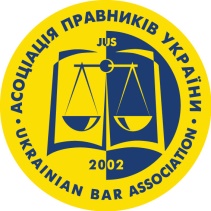 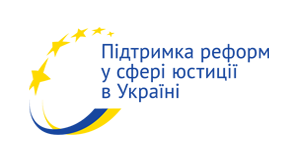 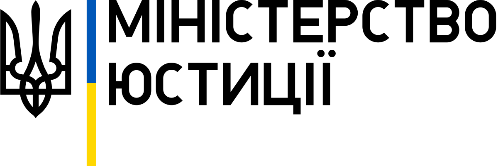 Круглий стіл з питань реформування системи виконання судових рішень та діяльності приватних виконавцівДата: 3 серпня 2017 р.Місце проведення: м. Одеса, пр. Шевченка, 29, приміщення Одеського апеляційного господарського суду.Асоціація правників України спільно з Проектом Європейського Союзу «Підтримка реформ у сфері юстиції в Україні» та Міністерством юстиції України запрошуються Вас взяти участь у круглому столі, присвяченому обговоренню питань реформування системи виконання судових рішень та діяльності приватних виконавців.Програма09:30-10:00Реєстрація учасників. Вітальна кава.Реєстрація учасників. Вітальна кава.10:00-10:15Відкриття заходу:Довідас Віткаускас, Керівник Проекту ЄС «Підтримка реформ у сфері юстиції в Україні»Костянтин Сілкін, заступник Директора департаменту Державної виконавчої службиЮліан Хорунжий, член Правління Асоціації правників України, партнер АО «ЮФ «Аріо»Відкриття заходу:Довідас Віткаускас, Керівник Проекту ЄС «Підтримка реформ у сфері юстиції в Україні»Костянтин Сілкін, заступник Директора департаменту Державної виконавчої службиЮліан Хорунжий, член Правління Асоціації правників України, партнер АО «ЮФ «Аріо»10:15-12:35Секція 1. Реформа системи виконання судових рішень: перспективи та недолікиСекція 1. Реформа системи виконання судових рішень: перспективи та недоліки10:15-10:35Катілін Попов, приватний виконавець, БолгаріяДосвід приватних виконавців Болгарії10:35-10:55Дамір Сіте, судовий виконавець при Вищому господарському суді м. Суботиця, СербіяДосвід виконавців Сербії10:55-11:15Юліан Хорунжий, член Правління Асоціації правників України, партнер АО «ЮФ «Аріо»Тема уточнюється11:15-11:35Представник судової владиТема уточнюється11:35-11:55Представник ГУ НП в Харківській областіТема уточнюється11:55-12:15Представник ГУ ДФС в Харківській областіТема уточнюється12:15-12:35Питання та обговорення12:35-13:35Обідня перерваОбідня перерва13:35-15:50Секція 2. Приватні виконавці: діяльність та самоуправлінняСекція 2. Приватні виконавці: діяльність та самоуправління13:35-13:55Іван Жаботинський, юрист ЮФ «Василь Кісіль і партнери»Обмеження здійснення діяльності приватного виконавця. Чи забезпечують вони мету запровадження13:55-14:55Катілін Попов, приватний виконавець, Болгарія Дамір Сіте, судовий виконавець при Вищому господарському суді м. Суботиця, СербіяМоделювання практичних ситуацій14:55-15:15Костянтин Сілкін, заступник Директора департаменту Державної виконавчої службиСтворення Асоціації та організація офісу приватного виконавця14:15-15:35Питання та обговоренняПитання та обговорення15:35-15:50Підбиття підсумків. Закриття заходуПідбиття підсумків. Закриття заходу